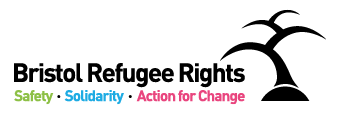 ADULT SAFEGUARDING.If you think someone is at risk of significant harm you must tell someone. This could be physical, sexual, emotional abuse, domestic violence, discrimination, trafficking or neglect. First person to talk to is: Alice Cutler (Welcome Centre Manager) Mobile 07595 999575 alice@bristolrefugeerights.orgIf you cannot find Alice, please contact: Beth Wilson (BRR Director) Mobile 07704 291171   Office 0117 914 5480 beth@bristolrefugeerights.orgThe BRR Trustee responsible for Safeguarding can also be contactedRuth Pickersgill (BRR Vice Chair) Via the BRR Office 0117 914 5480It could be that you want report to the council yourself, direct information can be very useful. Call Care Direct 0117 922 2700 8.30am to 5pm Monday to Friday  Or Call the Police Telephone 101, in an emergency telephone 999Useful information to giveWhy you're concernedThe name, telephone number, first language, and address of the adult at riskIf anyone lives with themIf they're getting help from any organisationWho may be doing the abuseDo not delay in reporting abuse if you're not sure about some of these details.  If reporting the abuse puts you at risk you can to do so anonymously.BRR Staff- please also record Safeguarding note in Advocacy (staff) project of Lamplight and email others on a need to know basis. November 2017BRR PRINCIPLES FOR SAFEGUARDING ADULTSEvery person has a right to live a life free from abuse, neglect and fear; Safeguarding adults at risk is everyone's business and responsibility; BRR has a zero tolerance to the abuse of adults at risk;BRR believes that the empowerment of adults at risk should underpin all adult safeguarding work and helps to prevent abuse;The focus of adults safeguarding should always be to identify and endeavour to meet the desired outcomes of the adult at risk; All reports or suspicions of abuse will be treated seriously; Every member, volunteer and staff member should be able to access appropriate and accessible information about how to gain safety from abuse and violence; Adult safeguarding work aims to prevent abuse from taking place, and to respond quickly and effectively to investigate this and take appropriate action where abuse is taking place or suspected.DEFINITIONS - What is meant by abuse under this policy? 4.1	Abuse is a violation of an individual's human and civil rights by any other person or persons'. It involves a risk of significant harm to a person. 'Abuse may consist of a single act or repeated acts’. 4.2	It may be physical, verbal or psychological, it may be an act of neglect or failure to act, or it may occur when a vulnerable person is persuaded to enter into a financial or sexual transaction to which he or she has not consented, or cannot consent. Abuse can occur in any relationship and may result in significant harm to, or exploitation of, the person subjected to it’.Abuse can take place anywhere, and BRR will work to prevent abuse of adults at risk both within and outside its own services. 4.4 	Abuse may be:Physical - hitting, smacking, pushing, force feeding, biting, inappropriate restraint, poor manual handling;Psychological/emotional - verbal abuse, threats to harm, humiliation, intimidation, mental cruelty, denial of human rights;Sexual – inappropriate touching, rape, sexual assault, not consenting to sexual activities, sexual abuse through social media (sexting, inappropriate images, sexual teasing;Financial - theft, fraud, misuse of other’s benefits;Neglect - lack of physical or emotional care, lack of personal care, access to hygiene;Discrimination – lack of respect, exclusion from services, swearing and name-calling which involve racist remarks or those about a person's disability, treating someone less favourably due to their ethnicity or other characteristics; orInstitutional- policies and procedures that deny human rights e.g. lack of  privacy, dignity,  hygiene facilities, misuse of medication, denial of medical care. 4.5	Domestic violence (including honour based violence and forced marriage) is now considered to be a safeguarding issue for those experiencing or witnessing it. This involves:  'any incident of threatening behaviour, violence or abuse (psychological, physical, sexual, financial or emotional) between adults who are or have been intimate partners or family members regardless of gender or sexuality'. Referrals are then made to the Multi-agency Risk Assessment Conference (MARAC).4.6	Human trafficking will be dealt with under safeguarding procedures if the victim is considered to be an ‘adult at risk’.  ROLES AND RESPONSIBILITIESAll BRR staff should be vigilant when there are vulnerable adults on the premises. The Welcome Centre Manager is the designated person responsible for safeguarding adults and should be the initial point of contact with all safeguarding adult queries